Программа по внеурочной деятельностиучащихся начальной школы«Я – гражданин России!»  Направление: духовно- нравственное    Возраст: 1-4 класс  Срок реализации: 1 класс-33 часа, 2-4 классы – по 34 часа.Составитель:   учитель   начальных классовТкаченко С.В.Муниципальное  бюджетное  общеобразовательное учреждение городского округа « Школа с углубленным изучением отдельных предметов  № 91» Пояснительная записка– Патриотизм – не только ратный подвиг, но и жизненная позиция.Так хочется, чтоб наши дети
Сказали бы все, как один:
«Я – нашей великой России
Пусть маленький, но Гражданин!»Программа "Я – гражданин России" разработана в соответствии с Концепцией патриотического воспитания граждан Российской Федерации и государственной программой  ""Патриотическое воспитание граждан Российской Федерации на 2006-2010г". Программа определяет содержание, основные пути развития гражданско-патриотического воспитания в школе и направлена на воспитание патриотизма и формирование  гражданственности. Программа опирается на принципы социальной активности, индивидуализации, мотивированности, взаимодействия личности и коллектива, развивающего воспитания и единства образовательной и воспитательной среды.  Данная программа гражданско-патриотического воспитания имеет большое значение для решения ряда воспитательных и социальных проблем. В основе программы лежат следующие направления: нравственное  и гражданско-правовое. Особое внимание уделяется нравственному направлению, так как нравственность – это та основа, без которой невозможно формирование полноценной личности гражданина.Нравственный аспект  способствует формированию у младших школьников таких личностных качеств как доброжелательность, трудолюбие, справедливость, честность, принятых в обществе правил поведения в семье, коллективе, общественных местах, транспорте; правил личной безопасности и др.Гражданско-правовое направление  позволяет младшему школьнику овладеть практическими знаниями о правах и обязанностях гражданина, об устройстве государства, символах РФ, области и своего города, о способах защиты своих прав, предусмотренных законом, о государственных органах, призванных защищать права ребёнка и др.II. Актуальность проблемы гражданско-патриотического воспитания
Россия - страна высокой духовности, уникальной душевности, открытости, бескорыстия и приветливости. Россиянам в высшей степени были всегда свойственны любовь к родной земле, гордость своей принадлежностью России. Величайшей национальной ценностью был патриотизм - любовь к своему народу, тяга ко всему русскому, неотрывная привязанность к месту своего рождения, уважение к предкам, традициям, культуре, всему укладу жизни.  В последние десятилетия в России произошли экономические и политические изменения, которые привели к значительной социальной дифференциации населения и потере общих для всех граждан страны духовных ценностей. Эти изменения снизили воспитательное воздействие российской культуры как важнейшего фактора формирования чувства патриотизма. Стала всё более заметной постепенная утрата нашим обществом традиционного российского патриотического сознания.    Становлению демократического государства в России, её развитие на основе традиций отечественной духовности, нравственности, государственности способствует правильно организованное гражданско-правовое образование, которое включает в себя обучение и воспитание в их неразрывном единстве. От его успешности во многом зависит построение правового государства и гражданского общества в России. Главной целью стандартов «нового поколения» является воспитание патриота, носителя ценностей гражданского общества, осознающего свою сопричастность к судьбам Родины. Сегодня коренным образом меняются отношения гражданина России с государством и обществом. Гражданин получил большие возможности реализовать себя, как самостоятельную личность в различных областях жизни и в то же время возросла ответственность за свою судьбу и судьбу других людей. В этих условиях патриотическое воспитание учащихся является исключительно важной частью воспитания подрастающего поколения. Это многоплановая, систематическая, целенаправленная и скоординированная деятельность государственных органов, общественных объединений и организаций по формированию у детей и молодежи высокого патриотического сознания, чувства верности своему Отечеству, готовности к выполнению гражданского долга важнейших конституционных обязанностей по защите интересов общества. Ощутимый вклад в формирование  гражданской личности, сочетающей в себе нравственную, правовую и политическую культуру должна внести современная школа.                 III. Цель и задачи Программы
Цель:
     Воспитание гражданственности и патриотизма через   расширение  общественно значимых знаний ребёнка о самом себе , через знакомство с  историей  России,  историей семьи,    школы ,города,     приобщение     к    культурным традициям русского народа в процессе внеурочной деятельности; развитие представлений ребёнка о возможных способах толерантного взаимодействия, об уникальных особенностях мира вещей ,природы и людей.Для достижения данной цели решаются следующие задачи:Задачи: Оказать помощь в осознании своей причастности государству, предоставляющему каждому гражданину определённые права и требующему исполнения определённых обязанностей;приобщить учащихся к духовным и нравственным ценностям, национальной культуре и традициям россиян;
- формировать осознанное отношение к Отечеству, его прошлому, настоящему и будущему на основе исторических ценностей;сформировать способность видеть и понимать социальные проблемы и сформировать готовность вступать в конструктивную коммуникацию с другими субъектами вокруг общественно значимых проблем;уделять внимание физическому развитию учащихся, вырабатывая у них потребности в здоровом образе жизни;развивать гражданственность и национальное самосознание учащихся; создать условия для реализации каждым учащимся собственной гражданской позиции через деятельность органов ученического самоуправления; развивать и углублять знания об истории и культуре родного края.способствовать социальной адаптации ребёнка, его правильному отношению к миру, окружающим людям и самому себе; получение первоначальных представлений о Конституции России, ознакомление с государственной символикой – Гербом, Флагом Российской Федерации, гербом и флагом субъекта Российской Федерации, в котором находится образовательное учреждение (на плакатах, картинах, в процессе бесед, чтения книг, изучения предметов  учебного плана);ознакомление с героическими страницами истории России, жизнью замечательных людей, явивших примеры гражданского служения, исполнения патриотического долга, с обязанностями гражданина (в процессе бесед, экскурсий, просмотра кинофильмов, путешествий по историческим и памятным местам города, района);ознакомление с историей и культурой родного края, народным творчеством, этнокультурными традициями, фольклором, особенностями быта народов России,  Поволжья, Самарской области, города Тольятти (в процессе бесед, сюжетно-ролевых игр, просмотра кинофильмов, творческих конкурсов, фестивалей, праздников, экскурсий,);знакомство с деятельностью общественных организаций патриотической и гражданской направленности, детско-юношеских движений, организаций, сообществ, с правами гражданина (в процессе посильного  участия в социальных проектах и мероприятиях)участие в просмотре учебных фильмов, отрывков из художественных фильмов, проведении бесед о подвигах Российской армии, защитниках Отечества, конкурсов и спортивных соревнований, сюжетно-ролевых игр на местности, встреч с ветеранами и военнослужащими;получение первоначального опыта межкультурной коммуникации с детьми и взрослыми – представителями разных народов России, знакомство с особенностями их культур и образа жизни (в процессе бесед, народных игр, организации и проведения национально-культурных праздников).          Организация занятий:Программа предусматривает  4  года обучения  с  1 по 4 класс   образовательных учреждений. Программа составлена из расчёта 1 час в неделю для 1 класса ,  33 занятия (33 учебные  недели), на 2-4 год обучения отводится  по  34 часа  (1 час в неделю).          Формы занятий:-по количеству детей, участвующих в занятии: коллективная, групповая;по особенностям коммуникативного взаимодействия: практикум, тренинг, семинар, ролевая и деловая игра;по дидактической цели: вводные занятия, занятия по углублению знаний, практические занятия, комбинированные формы занятий.Данный курс работает  по трём уровням результатов внеучебной деятельности школьников:1-й уровень – школьник знает и понимает общественную жизнь;2-й уровень – школьник ценит общественную жизнь;3-й уровень – школьник самостоятельно действует в общественной жизни.Виды внеучебной деятельности: игровая деятельность;познавательная деятельность;проблемно-ценностное общение;художественное творчество;трудовая деятельность.        Для реализации программы в полном объеме, возможна корректировка учебной программы в течение года на усмотрение учителя в связи с местными климатическими условиями и освоением учащимися пройденных тем.         В соответствии с возрастными особенностями младших школьников историко-обществоведческие знания формируются в виде минимума определенных фактов и понятий, но в основном – в представлениях. Именно представления позволяют приблизить ребенка к достаточно сложным явлениям его настоящего, «увидеть» прошлое, приобретая чувство гражданской причастности к нему. Попутно, косвенно факты и представления – при их осмыслении – содействуют формированию и более сложных структурных элементов общественно-исторических знаний (причинно-следственных связей и закономерностей.)В ходе занятий развиваются потенциальные возможности ребёнка, формируются установки на сотрудничество, построение позитивных отношений.Погружаясь в новые социальные ситуации, ребёнок сталкивается с необходимостью найти свой способ презентации, поведения и общения. Повышение психологической компетентности ребёнка, обеспечивающей его толерантность, - забота взрослого: родителя и  учителя.Для отслеживания результатов предусматриваются следующие формы контроля:Стартовый, позволяющий определить исходный уровень развития обучающихся.Тематический  контроль проводится после изучения наиболее значимых тем;Итоговый контроль в формах:тестирование;практические работы;творческие работы;самооценка и самоконтроль – определение учеником границ своего «знания».Планируемые результаты освоения обучающимися программы внеурочной деятельности.                                                         Личностные:Получение младшим школьником опыта переживания и  позитивного отношения к базовым ценностям общества (человек, семья, Отечество, природа, мир, труд, знания, культура), ценностного отношения к социальной реальности в целом.Самоценное отношение к себе через историю своего рода. Выяснение значения, смысла учения для ребёнка, оценивание усваиваемого содержания, исходя  из социальных и личностных ценностей, обеспечивающее личностный выбор.Мотивация к реализации эстетических ценностей в пространстве образовательного учреждения и семьи. Активизация процесса самопознания, повышение активности и самооценки ребёнка. Работа над повышением школьной мотивации детей, волевой само регуляции личности. Формирование внутренней позиции школьника.Приобретение младшим школьником социальных знаний (об общественных нормах, о социально одобряемых формах поведения в обществе); выяснение значения, смысла составных «частей»  счастья для ребёнка.  Предметные:Учащиеся должны знать о России, как о своей Родине; столицу своей Родины; разбираться в понятии «моя малая Родина»; виды спорта и имена выдающихся спортсменов. Знать понятие «Отечество», иметь ценностное отношение к России, своему народу, своей семье, своему краю, отечественному культурному наследию, государственной символике, русскому языку, народным традициям, старшему поколению.Уметь позиционировать себя россиянином, человеком свободной страны, знающим о культуре разных народов, игры и праздники народов России.Школьники должны знать о ценности отношения к природе, памятники архитектуры, старины; иметь первоначальный опыт эстетического, эмоционально-нравственного отношения к природе, всему живому вокруг; соблюдать нормы экологической этики.Учащиеся должны знать обязанности школьника и его права, о принятых в обществе правилах, рисках и угрозах нарушения этих правил; знать, что государство – основной гарант соблюдения прав человека в стране; иметь представление о понятиях: равноправие, закон, беззаконие, свобода мыслей, Конституция.Знать понятие «Безопасность»; иметь начальные представления о правилах дорожного движения, правилах безопасного поведения дома, на улице, в школе.Уметь использовать навыки культурного поведения, анализировать нравственную сторону своих поступков и поступков других людей.Метапредметные:Заложить основы процесса самопознания; формировать позитивный образ «Я»; способствовать повышению самовосприятия; организовать позитивный  опыт толерантного взаимодействия; постановка вопросов, инициативное сотрудничество в поиске и сборе информации; оптимизировать внутригрупповое сотрудничество, приобрести позитивный его опыт. Определять и формулировать цель деятельности на занятии с помощью учителя. Строить логическую цепь рассуждений.Ожидаемые результаты.Личностные результаты и универсальные учебные действияВозрастные особенности достижения результатов воспитания При организации внеурочной деятельности младших школьников необходимо учитывать, что, поступив в 1 класс, дети особенно восприимчивы к новому знанию, стремятся понять новую для них школьную реальность. Педагогу необходимо поддержать эту тенденцию, обеспечить используемыми формами внеурочной деятельности достижение ребенком первого уровня результатов.Во 2 и 3 классах, как правило, набирает силу процесс развития детского коллектива, резко активизируется межличностное взаимодействие младших школьников друг с другом, что создаёт благоприятную ситуацию для достижения во внеурочной деятельности школьников второго уровня результатов. Последовательное восхождение от результатов первого к результатам второго уровня на протяжении трёх лет обучения в школе создаёт у младшего школьника к 4 классу реальную возможность выхода в пространство общественного действия (т. е. достижение третьего уровня результатов).Основные понятия курсаКонституция, закон, право, правительство, президент, гражданин, федерация, государственные праздники, Государственная дума, независимость, обязанность, государство, Россия, Родина, Отечество, малая Родина, флаг, герб, гимн, столица, поколение, старина, уважение, дружба, взаимопомощь, добро, зло, защита, жадность.Взаимопомощь – взаимная помощь, помощь друг другу.Герб –  эмблема государства, города, рода, изображаемая на флагах, монетах, печатях, государственных и других официальных документах.Гимн – торжественная песня, принятая как символ государства.Государство – механизм управления обществом в какой-либо стране. В государстве должно быть правительство, законы, служба порядка, армия.Государственная дума – так в России называют собрание избранных народом представителей, которое разрабатывает и утверждает законы.Государственные праздники – праздники, нерабочие дни, которые по решению правительства отмечает вся страна.Государственные символы - флаг, герб и гимн государства.Гражданин государства – человек, который связан с каким-то определенным государством: признает это государство своим, пользуется его защитой, использует свои права и выполняет гражданские обязанности.Добро – нечто положительное, хорошее, полезное, противоположное злу.Дружба – близкие отношения, основанные на взаимном доверии, привязанности, общности интересов.Жадность – настойчивость в стремлении удовлетворить своё желание, скупость.   Закон – обязательные для всех правила поведения людей в обществе, установленные государством.Защита – охрана, безопасность от враждебных действий, от опасности.Зло – нечто плохое, вредное, противоположное добру.Конституция – основной закон государства, определяющий основные права и обязанности граждан.Независимость – самостоятельность, свобода.Общество – так можно назвать всех жителей какой-либо страны, которых связывает друг с другом их настоящее, их история, их культура.Обязанность – круг действий, возложенных на кого-нибудь, обязательных для выполнения.Отечество – страна, где человек родился и к гражданам которой он принадлежит.Поколение – одновременно живущие люди близкого возраста.Правительство – высший исполнительный орган государственной власти в стране.Право – совокупность устанавливаемых и охраняемых государственной властью норм и правил, регулирующих отношения людей в обществе.Президент - глава государства.Родина – так человек называет место, где он родился и вырос; свой город, село, а также страну, гражданином которой он является.Российская Федерация – полное название современного российского государства, которое образовано союзом всех входящих в него территорий (республик, краев).Старина - давнее, давно минувшее время.Столица – главный город государства, место пребывания правительства и правительственных учреждений.Уважение - почтительное отношение, основанное на признании чьих-нибудь достоинств.Федерация – это государство, образованное в результате союза (объединения) всех входящих в него территорий (земель). Каждая территория- участник такого союза, имеет свои законы и свое местное правительство. Но есть общие для всех союзные (федеральные) законы, единая армия, единые для всех деньги и центральное правительство, которое управляет всей страной.Флаг – прикрепленное к древку или шнуру полотнище определенного цвета или нескольких цветов, часто с эмблемой. Тематический план 1 классУчебно-тематическое планирование 1 классТематический план 2 классУчебно-тематическое планирование 2 класс                                      Тематический план  3 классУчебно-тематическое планирование 3 класс         Содержание.1.« Россия – священная наша держава!»: (7 часов)Теория ( 4ч.):Россия – многонациональное государство.  «Моя малая Родина». Известные люди России. Государственные праздники.Практика ( 3ч.):Народы России- разность традиций и обычаев. Русские народные традиции, игры  и забавы. Обряды и религиозные праздники.2.«Твои права и обязанности» (6 часов)Теория ( 3ч.):«Кто защищает наши права?» Конституция – основной Закон нашей жизни. Конвенция о правах ребёнка.Практика ( 3ч.):«Что важнее- знать или выполнять?» «…Гражданином быть обязан..»  «Мы и закон»- викторина «Что мы знаем о своих правах».3.«Мой город» (6 часов)Теория ( 3ч.):«История моего славного города». «История моей улицы». Славные сыны города.Практика ( 3 ч.):Герб города Тольятти. Символы. Спортивные и культурные достижения тольяттинцев.4.«Я и природа» (6 часов)Теория ( 3ч.):Природные зоны России. Экологическая деятельность. Самарская Лука.Практика ( 3 ч.):«Природа и фантазия». «Мы в ответе за планету!» «В лесу шуметь не нужно, живи с природой дружно!»5.«Я и моя семья» (6 часов)Теория ( 3ч.):«Моя родословная». Из истории моей фамилии. Тайны наших имён.Практика ( 3 ч.):«Профессии моих родителей». Семейные традиции и праздники. «Доброе семя – добрый и  всход»6. «Я  и моя безопасность» (3 часа)Теория ( 1ч.):«Азбука улиц и дорог». Практика ( 2ч.):«Правила поведения в общественных местах». «Правила поведения  в экстремальных ситуациях»Система отслеживания и  оценивания результатов
(Контроль и фиксация результата)Тематический план  4 классУчебно-тематическое планирование 4 класс                                                         Содержание.1.« От истоков и до наших дней…»: (9 часов)Теория ( 5ч.):Древняя Русь. Их имена в истории. Защита Отечества от иноземных захватчиков. К. Минин  и Д.Пожарский. Пётр 1, Екатерина 2.Практика ( 4ч.):Жизнь, быт и культура в Древней Руси. Отечественная война 1812 года. Великая Отечественная война. Города – герои. Создание ленты времени.2.«Россия и мир»(5 часов)Теория ( 3ч.):«Земля – наш общий дом!» «Наши соседи». «Я помню. Я горжусь!»Практика ( 2ч.):«Семь чудес света» .Богатства нашей Родины.3.«Пою моё Отечество…» (8 часов)Теория ( 4ч.):Толерантность. Символы России. «Родина – мать, умей за неё постоять!» «От Москвы до самых до окраин…»Практика ( 4 ч.):Геральдика – наука о гербах. Сочинение «Я – неприкосновенный запас Самарской области!» «Что я смогу сделать для своего Отечества?» Уроки милосердия и доброты.4.«Я и культура» (6 часов)Теория ( 3ч.):«Музыка, трогающая мою душу…» «Как прекрасен этот мир!» О красоте, моде и хорошем вкусе.Практика ( 3 ч.):«Мои любимые книги». Русские народные праздники. Народные промыслы.5.«Мой город» (6 часов)Теория ( 3ч.):Культурное наследие Самарской области. Самарская Лука. Жигулёвский заповедник.Практика ( 3 ч.):«От Татищева до наших дней». «Наш завод – наша гордость!» «Наш город в будущем»Система отслеживания и  оценивания результатов
(Контроль и фиксация результата)Пакет диагностических методикПроверочные тесты.Критерии оценки знаний учащихся.Каждый правильный ответ оценивается в 1 балл. Максимальная сумма баллов – 12.10-12 баллов – курс усвоен практически полностью;8-9 баллов –   курс в целом усвоен хорошо;6-7 баллов -    курс усвоен удовлетворительно;менее 6 баллов – курс не усвоен.1 класс.1. Закончи предложение:Наша страна называется….2. Выбери и отметь правильный ответ:Столица России – город:а) Москва;                                  б) Санкт- Петербург;в) Тольятти;                                      г) Новосибирск.3. Выбери и отметь правильный ответ:Главой нашего государства является:а) король;                                     б) губернатор;в) мер;                                           г) президент.4. Выбери и отметь правильный ответ:Главный закон страны называется:а) Конституция РФ;                                 б) Конвенция о правах ребёнка;в) Всеобщая декларация прав человека;    г) Устав школы. 5. Закончи предложение: Гимн, флаг, герб – это …. 6. Раскрась российский флаг в его цвета: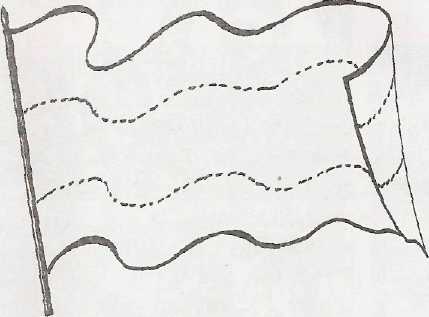 7.  Выбери и отметь правильный ответ:       Документ, защищающий права ребёнка называется:а) Конституция РФ;                               б) Конвенция о правах ребёнка;в) Всеобщая декларация прав человека;    г) Устав школы.8. Обведи  правильный ответ:Человек считается ребёнком до:   а) 14 лет;      б)16 лет;                                                                 в) 18 лет;      г) 20 лет.9. Закончи предложение:Я имею право на  …..10. Представь ситуацию. По улице шел старичок, опираясь на тросточку. На встречу ему, подняв голову кверху и что-то напевая себе под нос, шел  мальчик. Он не заметил старика и сильно его толкнул.  Как бы ты поступил на месте мальчика в этой ситуации?11. Во время торжественного собрания зазвучал гимн Российской Федерации. Как должны сделать люди в зале?12. Соедини линиями дату и название праздника:      23 февраля	День народного единства      1 мая	День защитника Отечества      4 ноября	День России      12 июня	День солидарности трудящихся                      2 класс.1. Выбери и отметь правильный ответ:Как называется наша страна?  а) СССР;             б) Россия;           в) США;            г) Англия.2. Выбери и отметь правильный ответ:Кто является главой нашего государства?      а) президент;                                   б) царь;      в) губернатор;                                 г) премьер-министр.3.  Выбери и отметь правильный ответ:     Чем являются герб, флаг и гимн?      а) символами государства;      б) символами праздника;      в) символами  власти4. Выбери и отметь правильный ответ:Что значит быть гражданином?      а) иметь права;      б) выполнять законы, иметь права;      в) выполнять законы.5. Обведи  границу  и  столицу  нашего  государства.  Допиши полное  название: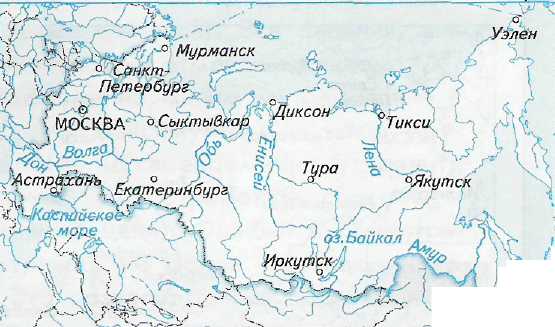 . Р __Ф_6.Выбери правильный ответ:Что такое законы?      а) правила, обязательные для всех жителей страны;      б) документ, защищающий права человека;      в) документ.7. Отметь знаком «+» правильные утверждения:8. Выбери и отметь правильный ответ:Какой день стал Днём победы? а) 1 мая;           б) 7 января;       в) 7 ноября;                г) 9 мая.9. Закончи предложение:Какие права имеет гражданин России …..10. Закончи предложение:Какие обязанности имеет гражданин России ….11.Представь ситуацию. Однажды Вова поехал в театр. В автобусе он сел у окна и с интересом рассматривал улицы. Вдруг в автобус вошла женщина  с маленьким ребенком на руках.                          Как ты поступишь в данной ситуации?12. Ты отправился в лес на прогулку. Напиши, что ты будешь делать во время прогулки.                                3 класс.1. Впиши  пропущенные  слова.Главой  нашего государства является __________________________,а законы создаёт  ___________________________________.2. Выбери и отметь правильные утверждения:                                                    а) государство - это все люди,                                                         живущие в стране;Что   такое                                 б) государство - это механизм                                               государство?                                  управления людьми,                                                         живущими в стране;                                                    в) государство устанавливает законы,                                                         которые  нельзя  нарушать;                                                    г) государство – это правительство,                                                           армия, милиция, законы.   3. Выбери и отметь правильный ответ:     Как выглядит государственный флаг Российской Федерации?      а) горизонтальные полосы: белая, синяя, красная;      б) вертикальные полосы: синяя, белая, красная;      в) горизонтальные полосы: синяя, красная, белая;      г) вертикальные полосы: красная, белая, синяя.4. Выбери и отметь правильный ответ:      Что такое герб?      а) нагрудный знак;      б) отличительный знак города, государства;      в) эмблема;      г)  рисунок.5. Выбери и отметь правильный ответ:   До какого возраста человек считается ребёнком?      а) до 14 лет;                       б) до 18 лет;      в) до 20 лет;                       г) до 25 лет.6. Выбери и отметь правильный ответ:    Когда государство полностью берёт на себя заботу о ребёнке?      а) если остался без семьи;             б) если проживает в семье;      в) если проживает с мамой;          г) если проживает с бабушкой.7. Закончи предложение:  Каждый человек  имеет право на …….8. Закончи предложение:Какие обязанности имеет гражданин России?9. Объясни  названия  праздников.ПраздникСобытие,  которое дало название празднику9  Мая  - День  Победы12  июня  — День  независимости России12 апреля  - День  космонавтики	4 класс.1. Выбери и отметь правильный ответ:В каком документе говорится о правах, принадлежащих каждому из  нас:         а) Всеобщая декларация прав человека;          б) Конвенция о правах ребёнка;    в) Конституция Российской Федерации;    г) Устав школы.2. Из нарисованных гербов выбери и обведи российский герб: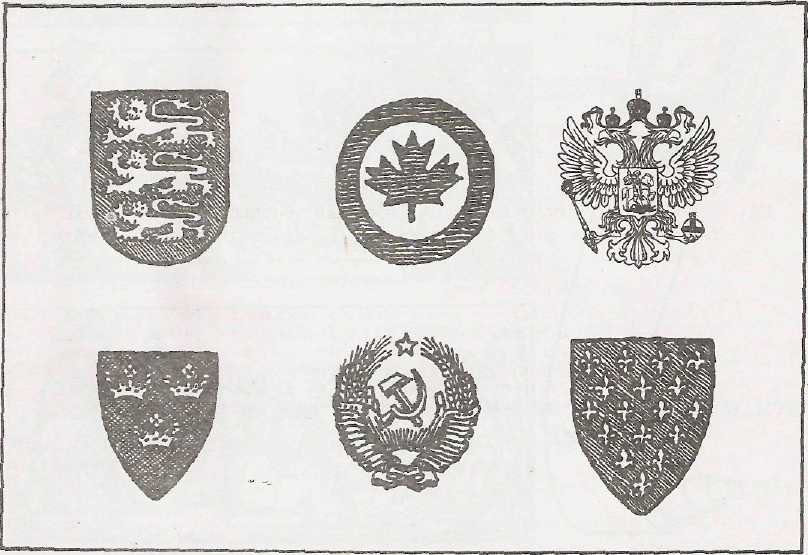 3. Выбери и отметь правильный ответ:Кто утверждает важные законы  нашей страны?      а) президент России;      б) правительство Российской Федерации;      в) государственная дума;      г) народ.4. Выбери и отметь правильный ответ:С какого возраста человек может пойти на выборы и голосовать за какого-либо кандидата?      а) с 14 лет;                                       б) с 16 лет;      в) с 18 лет;                                       г) с 20 лет.	5. Впиши даты и названия двух любых государственных праздников.(Если сможешь, заполни все листки календаря): 6. Закончи предложение:Какие права имеет гражданин России…. 7. Выбери и обведи флаг России: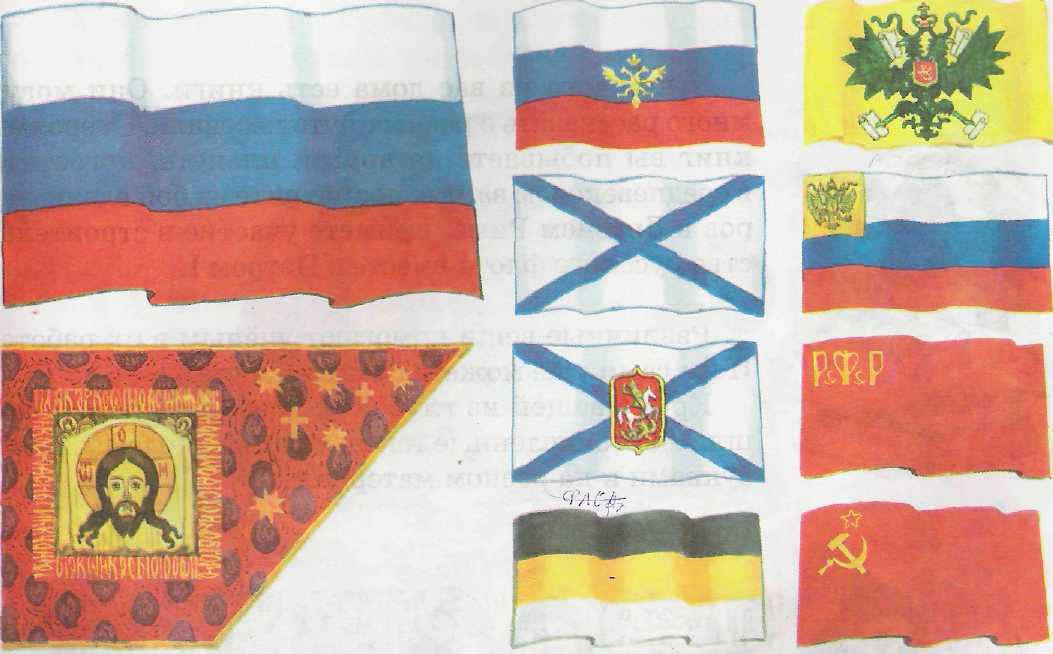 8. Соедини линиями  название документа и его основное назначение:9. Выбери и отметь правильный ответ:Какова основная мысль Конвенции о правах ребёнка?      а) дети имеют право на заботу и помощь;      б) каждый человек имеет гражданские и политические права и              свободы;      в) каждый человек имеет право на образование;      г) каждый ребёнок имеет свои обязанности.10. Закончи предложение:Какие обязанности имеет гражданин России….11. Прочитай рассказ. Пришла летняя пора. Поспела в лесу малина. Решили три друга - Вася, Миша и Митя - принести домой по корзинке спелых ягод. Долго бродили по лесу. Малины наелись, корзинки наполнили.Вдруг Митя увидел, что в кармане нет ключа от дома. Решил вернуться поискать, туда где малину собирали. Миша вздохнул, пожалел товарища и пошел домой. А Вася… .Напиши как должен был поступить Вася.12. Если ты остался дома без взрослых:а) Никому не откроешь двери;б) Откроешь только тому, кто скажет, зачем он пришел;в) Откроешь дверь только близким людям.Диагностика осознанности гражданской позиции учащихсяТест для учащихся 3-4 классов 1. В какой последовательности располагаются полосы на Государственном флаге Российской Федерации?	а) белая, синяя, красная;	б) красная, белая, синяя;	в) синяя, белая, красная.2. Гимн – это…	а) торжественная мелодия для исполнения симфонического оркестра;	б) торжественная песня для коллективного прослушивания;	в) торжественная песня или мелодия, исполняемая в особых, торжественных случаях, подчеркивающая любовь к Родине, гордость за нее.3. На Государственном Гербе Российской Федерации изображен …	а) золотой двуглавый орел;	б) Святой Георгий Победоносец;	в) Святой Георгий Победоносец с копьем, победивший черного змея.4. Родина – это…	а) место, где человек живет сейчас;	б) место, где человек родился и провел свое детство;	в) Отечество, родная сторона.5. Конституция – это основной закон государства, определяющий … 		а) общественное и государственное устройство; 	б) основные права и обязанности граждан;	в) права граждан.Карта наблюдения «Знай и люби свой край»
                                 СПИСОК  ЛИТЕРАТУРЫ для педагогов1.А.А.Логинова, А.Я.Данилюк  Духовно-нравственное развитие и воспитание учащихся. Мониторинг результатов. Москва: «Просвещение» 2013-102 с.2.Агеева, И.Д. Кто лучше всех знает Россию? Москва.: ТЦ Сфера, 2005. – 167с.3.А.Я. Данилюк, А.М. Кондаков, В.А. Тишков « Концепция духовно – нравственного развития и воспитания личности гражданина России», М. «Просвещение», 2010 г.4. Азаров А.Я., Болотина Т.В. Права человека. – Москва.: ИПК МО, 1995 г.5. Астахов, П.А. Я и государство. – Москва.: Эксмо, 2009. – 188с.6. Басаргина А.А. Народоведение. 1 – 4 кл. : Кн. для учителя. – Москва.: Гуманитар. изд. центр ВЛАДОС, 2005. 279 стр.7. Буковская Г.В. «Формирование экологической культуры младших школьников». Москва, Гуманитарный Издательский Центр «Владос», 2006 г.8. Военно-патриотическое воспитание в школе. Сборник мероприятий к празднованию дня Победы, дня защитника Отечества и другим патриотическим праздникам: сценарии торжественных линеек, вечеров, литературно-музыкальных композиций, классных часов, военно-спортивных игр. Автор-составитель М.В. Видякин. - Волгоград: «Учитель», 2006.9. Гамаль Е.В. «Герб, Флаг и гимн России», Ростов на Дону, «Феникс», 2007 г.10. Г.П.Звездина. Т.Н.Щербакова «Классные часы в начальной школе», М. «Сфера»,11.Д.В.Григорьев, Б.В.Куприянов «Программы внеурочной деятельности. Социальное творчество», М.»Просвещение», 2011 г.12. Духовно-нравственное развитие и воспитание младших школьников. Под редакцией А.Я.Данилюка В 2-х частях М.»Просвещение», 2011 год.13. Е.К.Ривина «Государственная символика России», М. «Сфера», 2007 г.14. Жиренко О.Е., Лапина Е.В., Киселёва Т.В. « Гражданское и патриотическое воспитание». – Москва «ВАКО», 2007 г.15. Игонина Г.С., Горелова Н.А. «Наша Родина – Россия», Москва «Просвещение», 2007 г.16. Конвенция о правах ребёнка. Права ребёнка: Нормативные правовые документы. Составитель Цветкова Г.В. – Москва.: ТЦ Сфера, 2007.17. «Недаром помнит вся Россия...» внеклассные мероприятия по патриотическому воспитанию. 1-4 классы / авт.-сост. Е.А. Гальцова. – Волгоград: Учитель, 2008. – 243с.18. Н.Н. Бобкова «Азбука права», Волгоград, «Учитель», 2009 г.19. Патриотическое воспитание. Система работы, планирование, конспекты уроков, разработки занятий. Автор-составитель И.А. Пашкович. Волгоград: «Учитель», 2006.20. Соболева, Н.А. Российская государственная символика: история и современность.– Москва: Гуманит. изд. Центр ВЛАДОС, 2003. – 98с.21. Фольклор и дети: Сборник материалов / Сост. Д.Л. Кредлина. – М., 2005. 134 стр.                   Литература, рекомендуемая для детей и родителей 1. Антонов, В. В. Младшим школьникам о Всеобщей декларации прав человека. - М.: Вита-Пресс, 1998.2. Антонов, В. В. Изучаем права человека: рабочая тетрадь для учащихся начальных классов. -М.: Вита-Пресс, 1997.3. Грушко, Е.А. ,  Ю.М. Медведев «Словарь фамилий»– Нижний Новгород, 1997. – 435с.4. И.А. Агапова, М.А. Давыдова. Мы – патриоты! - М.: «ВАКО», 2006. 5. О.Е. Жиренко, Е.В. Лапина, Т.В. Киселева. Я – гражданин России! -  М.: «ВАКО», 2006.6. Серия книг «История России». – М: «Белый город», 2006.7. Усачев, А. Приключения маленького человека. - М.: РИО «САМОВАР», 1995Цифровые образовательные ресурсыhttp://files.school-collection.edu.ru/dlrstore-zip/e8599ad0-8690-11da-a72b-0800200c9a66/ELSP-A2-Gr-001-001-03-17-06/resource/DL_RES_7e5f93c0-3fd5-4f6c-b7c7-334da073077c.ziphttp://files.school-collection.edu.ru/dlrstore-zip/e8599ad7-8690-11da-a72b-0800200c9a66/CD-DVD/resource/DL_RES_a8859a1c-4105-4b43-8efe-a3a4f9f9ba90.ziphttp://sp.edu.ru/http://www.classmag.ru/http://www.solnet.ee/http://nachalka.info/http://www.akademkniga.ru/ЛичностныеРегулятивныеПознавательныеКоммуникативные• осознавать себя ценной частью большого разнообразного мира (природы и общества);• испытывать чувство гордости за красоту родной природы, свою малую Родину, страну;• формулировать самому простые правила поведения в природе;• осознавать себя гражданином России;• объяснять, что связывает тебя с историей, культурой, судьбой твоего народа и всей России;• искать свою позицию в многообразии общественных и мировоззренческих позиций, эстетических и культурных предпочтений;• уважать иное мнение;• вырабатывать в противоречивых конфликтных ситуациях правила поведения.• определять цель учебной деятельности с помощью учителя и самостоятельно, искать средства её осуществления;• учиться обнаруживать и формулировать учебную проблему, выбирать тему проекта;• составлять план выполнения задач, решения проблем творческого и поискового характера, выполнения проекта совместно с учителем;• работая по плану, сверять свои действия с целью и, при необходимости, исправлять ошибки;• работая по составленному плану, использовать, наряду с основными, и  дополнительные средства (справочная литература, сложные приборы, средства ИКТ);• в ходе представления проекта учиться давать оценку его результатов;• понимать причины своего неуспеха и находить способы выхода из этой ситуации.• предполагать, какая информация нужна;• отбирать необходимые словари, энциклопедии, справочники, электронные диски;• сопоставлять  и отбирать информацию, полученную из  различных источников (словари, энциклопедии, справочники, электронные диски, сеть Интернет);• выбирать основания для  сравнения, классификации объектов;• устанавливать аналогии и причинно-следственные связи;• выстраивать логическую цепь рассуждений;• представлять информацию в виде таблиц, схем, опорного конспекта, в том числе с применением средств ИКТ.• организовывать взаимодействие в группе (распределять роли, договариваться друг с другом и т.д.);•  предвидеть (прогнозировать) последствия коллективных решений;• оформлять свои мысли в устной и письменной речи с учётом своих учебных и жизненных речевых ситуаций, в том числе с применением средств ИКТ;• при необходимости отстаивать свою точку зрения, аргументируя ее. Учиться подтверждать аргументы фактами;• слушать других, пытаться принимать другую точку зрения, быть готовым изменить свою точку зрения.№п/пОсновное содержаниеКоличество часовКоличество часовКоличество часовКоличество часовКоличество часов№п/пОсновное содержаниевсеготеорияпрактикаАудиторные занятияВнеаудиторныеЗанятияРусь, Россия, Родина моя111Азбука больших и малых дел нашей семьи111День пожилого человека111Откуда берутся грязнули?111Праздник урожая111История школы 111Семья и семейные ценности.111Традиционные промыслы111Как организовать свой труд  дома111День матери111Национальности Самарской области111Тольятти на карте Самарской области111Знаменитые люди моего края (художники, поэты, музыканты)111Обычаи моего народа111Вместе весело шагать!1111Музей истории города111Природа родного края111Памятники культуры и архитектуры города1111Герб и флаг Самарской области и  Тольятти111Любимая река моего города111Красавица Волга111«Я люблю свой край!»111Что такое доброта?111Растительность родного края111Уважая себя, уважайте других! А нужны ли правила?111Из чего складывается счастье?111Мир эмоций и чувств. На что похоже настроение?111Как мы разрешаем конфликты.Что такое «хорошо» и что такое «плохо»?111Символы России111Подари другому радость.111Я – мир.111Самопрезентация в обществе.2111Всего33№Тема занятийТема занятийКол-во часовОписание примерного содержания занятийОписание примерного содержания занятий«Моя семья»- 10ч«Моя семья»- 10ч«Моя семья»- 10ч«Моя семья»- 10ч«Моя семья»- 10ч«Моя семья»- 10чРусь, Россия, Родина мояРусь, Россия, Родина моя1ч1чЗнакомятся с понятием Родина, Россия. Узнают месторасположение России на карте мира.Азбука больших и малых дел нашей семьиАзбука больших и малых дел нашей семьи1ч1чРассказывают об обязанностях в семье, о помощи взрослых детям и детей взрослым.День пожилого человекаДень пожилого человека1ч1чГотовят концерт и подарки для своих дедушек и бабушек.Откуда берутся  грязнули?Откуда берутся  грязнули?1ч1чБеседа о гигиене, чистоте и  заботе о своём здоровье. Составляют портрет  грязнули и чистюли.Праздник урожаяПраздник урожая1ч1чПриносят поделки из природных материалов. Устраивают выставку, угощают друг друга домашними заготовками, проводим чаепитие.История школы История школы 1ч1ч«Хорошо ли ты знаешь свой второй дом?» -игра. Вопросы задаются командам. Сколько лет школе?Номер нашего кабинета?Как зовут школьного фельдшера?             Как зовут завуча начальных классов?       Сколько лет вашему  классному руководителю?Сколько будет школьных предметов в этом учебном году?Адрес школы?                    Как зовут заведующую школьной столовой?                  Рост директора школы?Мой вес?Автор учебника математики для 1класса?           Как зовут учителя физкультуры,музыки??Сколько ступенек у входа в школу? 14.Сколько мальчиков и девочек в нашем классе?Семья и семейные ценности.Семья и семейные ценности.1ч1чВысказывают свое мнение: какую семью называют счастливой, как представляют свою семью.Рисуют дерево своей семьи или выполняют аппликацию.Традиционные промыслыТрадиционные промыслы1ч1чРассказывают об увлечениях родителей, о традиционных промыслах, делятся опытом,изготавливают поделку(вяжут, вышивают, лепят..)Как организовать свой труд  домаКак организовать свой труд  дома1ч1чСоставляем режим дня школьника, ребята оформляют его красочно, дома повесят его над рабочим столом.День материДень матери1ч1чЧитают стихи ,поют песни о маме, рисуют портрет мамы.Родной город-13ч.Родной город-13ч.Родной город-13ч.Родной город-13ч.Родной город-13ч.Родной город-13ч.Национальности Самарской области1чЗнакомятся с историей и культурой родного края, народным творчеством, этнокультурными традициями, фольклором, особенностями быта народов Самарской области(в процессе бесед, сюжетно-ролевых игр, просмотра кинофильма.)Знакомятся с историей и культурой родного края, народным творчеством, этнокультурными традициями, фольклором, особенностями быта народов Самарской области(в процессе бесед, сюжетно-ролевых игр, просмотра кинофильма.)Тольятти на карте Самарской области1чЗнакомятся с картой России, находят город Тольятти и Самару. Запоминают месторасположение на карте Самарской области г.о.Тольятти.Знакомятся с картой России, находят город Тольятти и Самару. Запоминают месторасположение на карте Самарской области г.о.Тольятти.Знаменитые люди моего края (художники, поэты, музыканты)1чУзнают знаменитых людей г.Тольятти. Просмотр фильма. Создают книгу памяти.Узнают знаменитых людей г.Тольятти. Просмотр фильма. Создают книгу памяти.Обычаи моего народа1чЭкскурсия в православную гимназию с целью посещения музея русской избы.Экскурсия в православную гимназию с целью посещения музея русской избы.Вместе весело шагать!1чБеседуем о дружбе, взаимовыручке, помощи друзьям и одноклассникам.Беседуем о дружбе, взаимовыручке, помощи друзьям и одноклассникам.Музей истории города1чЭкскурсия в краеведческий музей.Экскурсия в краеведческий музей.Природа родного края1чБеседа о красоте родного края, о Самарской Луке, просмотр фильма. Рисуем природу.Беседа о красоте родного края, о Самарской Луке, просмотр фильма. Рисуем природу.Памятники культуры и архитектуры города1чЗнакомимся с памятниками нашего города. Ребята рассказывают  где и какие памятники в городе они видели и о том что они  о них знают.Знакомимся с памятниками нашего города. Ребята рассказывают  где и какие памятники в городе они видели и о том что они  о них знают.Герб и флаг Самарской области и  Тольятти1чЗнакомятся и рисуют или выполняют аппликацию .(Коллективная работа)Знакомятся и рисуют или выполняют аппликацию .(Коллективная работа)Любимая река моего городаКрасавица Волга1чСлушают песню о Волге, рассказывают о её красоте, о богатстве этой реки.Слушают песню о Волге, рассказывают о её красоте, о богатстве этой реки.«Я люблю свой край!»1чГотовят концерт песен и стихов о своём крае. Показывают концерт на родительском собрании.Готовят концерт песен и стихов о своём крае. Показывают концерт на родительском собрании.Что такое доброта?1чБеседуем о доброте. Слушают рассказы о доброте.(Л.Н.Толстой )Беседуем о доброте. Слушают рассказы о доброте.(Л.Н.Толстой )Растительность родного края1чЗнакомимся с растениями родного края. Учат растения занесённые в Красную книгу, создаём коллективно «Красную книгу « растений Поволжья.Знакомимся с растениями родного края. Учат растения занесённые в Красную книгу, создаём коллективно «Красную книгу « растений Поволжья.Родная страна-10ч.Родная страна-10ч.Родная страна-10ч.Родная страна-10ч.Родная страна-10ч.Родная страна-10ч.Помощь пожилым, нужна ли она?1чБеседа о пожилых , о том что все будут когда то старенькими и о том как надо заботиться о пожилых людях.Беседа о пожилых , о том что все будут когда то старенькими и о том как надо заботиться о пожилых людях.Уважая себя, уважайте других! А нужны ли правила?1чСоставляют правила поведения в школе, дома , на улице и на природе. Составляют правила поведения в школе, дома , на улице и на природе. Из чего складывается счастье?1чРисуют то что по их мнению называется счастье. Рассказывают о своём счастье.Рисуют то что по их мнению называется счастье. Рассказывают о своём счастье.Мир эмоций и чувств. На что похоже настроение?1чБеседа о чувствах, эмоциях и  о том как надо выражать и когда сдерживать свои эмоции.Беседа о чувствах, эмоциях и  о том как надо выражать и когда сдерживать свои эмоции.Как мы разрешаем конфликты.Что такое «хорошо» и что такое «плохо»?1чУчаствуют  в розыгрыше различных жизненных ситуаций: ссора, примирение, просьба, помощь, отказ…Лепят добро и зло…Участвуют  в розыгрыше различных жизненных ситуаций: ссора, примирение, просьба, помощь, отказ…Лепят добро и зло…Символы России1чРассказывают о символах государства, об их значимости и ценности.Рассказывают о символах государства, об их значимости и ценности.Герои ВОВ родного городаЧтим Великий День Победы!1чВстреча с ветераном ВОВ. Чтение стихов и песен военных лет и о войне.Встреча с ветераном ВОВ. Чтение стихов и песен военных лет и о войне.Подари другому радость.1чРассказывают о своих добрых поступках, о том что они хотят сделать доброго в жизни и кем мечтают стать.Рассказывают о своих добрых поступках, о том что они хотят сделать доброго в жизни и кем мечтают стать.Я – мир.1чРисунки на асфальте.Рисунки на асфальте.Самопрезентация  в обществе.1чРассказываем о себе в стихах, переделываем песни и стихи, сочиняем о себе.Рассказываем о себе в стихах, переделываем песни и стихи, сочиняем о себе.№п/пОсновное содержаниеКоличество часовКоличество часовКоличество часовКоличество часовКоличество часов№п/пОсновное содержаниевсеготеорияпрактикаАудиторные занятияВнеаудиторныеЗанятия«Я живу в России!»:84444«Сохраним прекрасное, вечное…»:52           323«Путешествие в страну Законию»:64233« Я и моя семья» :42222«Я и моё Отечество»:42222«Ты и твоя безопасность»:32112«Золотые правила этики»:42222Всего 3418161618№Тема занятийКол-во часовОписание примерного содержания занятий«Я живу в России» (8 часов)«Я живу в России» (8 часов)«Я живу в России» (8 часов)«Я живу в России» (8 часов)«Разговор у карты страны.»1Изучаем карту России, Самарской области. Находим г.Тольятти на карте. «Моя малая Родина».1Изучаем карту Самарской области. Находим г.Тольятти на карте.«Москва – столица России».1Конкурс рисунков на асфальте.Народы России1Шьём народные костюмы куклам.«Культура разных народов». 1Чтение стихов, исполнение песен, разыгрывание народных забавИгры народов России1Разучиваем народные игры и играем.Наши праздники.1Смотрим презентацию праздников разных народов. Изготовляем флажки, другие атрибуты праздников.«Спорт – гордость России».1Весёлые старты. «Сохраним прекрасное, вечное…» (5 часов)«Сохраним прекрасное, вечное…» (5 часов)«Сохраним прекрасное, вечное…» (5 часов)«Сохраним прекрасное, вечное…» (5 часов)Памятники архитектуры1Экскурсия по городу Тольятти.«Будь природе другом!» 1Учимся сажать и пересаживать растения.«Охраняется государством…»1Выпуск классной «Красной книги»  Самарской области.«Маршруты моей семьи»1Экскурсия   «Преданье старины глубокой…»1Просмотр фильма о жизни наших предков –славян.«Путешествие в страну Законию» (6 часов)«Путешествие в страну Законию» (6 часов)«Путешествие в страну Законию» (6 часов)«Путешествие в страну Законию» (6 часов)«Что мы знаем о правах человека?» 1Знакомимся с правами и обязанностями гражданина России, правами ребёнка-школьника.«Закон – один для всех»»1Беседуем о жизни в правовом государстве. Об уважении и взаимопомощи, взаимовыручке.А я думаю по-другому…» 1Дискуссия о жизни в России и за рубежом.«Я - часть своей страны»1Беседуем  о том, что каждый из нас может сделать для того, чтобы страна, область, город, улица- стали лучше, краше, богаче.«Мои права и обязанности»1Учимся создавать книжку-малышку о правах и обязанностях: «Моя конституция» «Я придерживаюсь правил»1Составляем свод правил класса, выпускаем стенгазету.«Я и моя семья» (4 часа)«Я и моя семья» (4 часа)«Я и моя семья» (4 часа)«Я и моя семья» (4 часа)Моя родословная. 1Выпускаем  стенгазету о семье, рассказываем о своих семьях.«Связь поколений.»1Чаепитие, встреча с бабушками, дедушками, мамами, папами. Слушаем их рассказы о себе в детстве.«Профессии моих родителей»..1Экскурсия на работу одного из родителей.Семейные традиции и ценности1Угощение национальными блюдами приготовленными совместно с родителями. Делимся рецептами.«Я и моё Отечество» (4 часа)«Я и моё Отечество» (4 часа)«Я и моё Отечество» (4 часа)«Я и моё Отечество» (4 часа)«Из истории герба и флага».1Аппликация флага и герба на плакате коллективно и в альбомах лично каждый.«С чего начинается Родина?»1Разучиваем песню, смотрим презентацию , исполняем ю «С чего начинается Родина?» хором.«Помним, любим и гордимся…»1Смотрим фильм о ВОВ.О воинах и сражениях.Покорители космоса.1Смотрим фильм о Ю.А.Гагарине. Рисуем космос.«Ты и твоя безопасность» (3 часа)«Ты и твоя безопасность» (3 часа)«Ты и твоя безопасность» (3 часа)«Ты и твоя безопасность» (3 часа)«Азбука улиц и дорог».1Смотрим мультфильм созданный старшеклассниками, лепим героев для создания своего мультфильма. «Ты один дома».1Изучаем правила поведения дома, когда  нет старших.«Правила поведения в школе»1 Выпускаем свод правил поведения в школе. Изготавливаем листовки, развешиваем их в реакреациях.«Золотые правила этики» (4 часа)«Золотые правила этики» (4 часа)«Золотые правила этики» (4 часа)«Золотые правила этики» (4 часа)«Будь тактичным и вежливым».1Беседуем о вежливости. Читаем и разбираем стихотворение «Вежлив Витя или нет?» «Учитесь делать добро»1Проводим акцию «Чужих детей не бывает! Собираем посылку, письма для детей –сирот. Посещаем детдом.«Правила поведения».1Изучаем правила поведения в общественных местах, транспорте, на улице. Повторяем правила поведения на водоёмах и в лесу.«Как вести себя за столом»1Учимся накрывать на стол, правильно располагать приборы и  тарелки. Беседуем о правилах поведения за столом.№п/пОсновное содержаниеКоличество часовКоличество часовКоличество часовКоличество часовКоличество часов№п/пОсновное содержаниевсеготеорияпрактикаАудиторные занятияВнеаудиторныеЗанятия1«Россия – священная наша держава!»:743432«Твои права и обязанности»:633423«Мой город»:633334« Я и природа» :633335«Я и моя семья»:633426«Я и моя безопасность»:31212Всего:3417171915№Тема занятийКол-во часовОписание примерного содержания занятий«Россия – священная наша держава»- 7 часов«Россия – священная наша держава»- 7 часов«Россия – священная наша держава»- 7 часов«Россия – священная наша держава»- 7 часов1 Россия – многонациональное государство1Узнают о народах России (расы, языки, религии; разность традиций, обычаев на отдельных примерах). Поработают с интерактивной доской «У карты России»2«Моя малая Родина»1Узнают  о России, как о своей Родине; столицу своей Родины; научатся разбираться в понятии «моя малая Родина», нарисуют рисунок своей малой Родины. Просмотр презентации «Тольятти – мой город родной»3Известные люди России1Посмотрят презентацию «Известные люди России, почитают Википедию, составят каталог «20-ка самых известных имён»4Народы России – разность традиций и обычаев.1Научатся   позиционировать себя россиянином, человеком свободной страны, знающим о культуре разных народов, играх  и праздниках и народов России. Разучат игры народов России.5Русские народные традиции, игры и забавы.1Создадут рукописную книгу загадок, пословиц, поговорок. Разучат русские народные игры «Лапта», «Волки и овцы»6Государственные праздники.1Составят таблицу «Государственные праздники» (общероссийские, национальные, региональные - на отдельных примерах). «     7Обряды и религиозные праздники.1Перелистают религиозный православный   календарь, выпишут традиционные религиозные праздники и проиллюстрируют их.                               «Твои права и обязанности»- 6 часов                               «Твои права и обязанности»- 6 часов                               «Твои права и обязанности»- 6 часов                               «Твои права и обязанности»- 6 часов1«Кто защищает наши права?»1Узнают о правах и обязанностях, записанных в Конституции, просмотр документа Конституция, разыграют прессконференцию на тему защиты прав человека.2Конституция – основной закон нашей жизни.1Проработают  обязанности школьника и его права узнают   о принятых в обществе правилах, рисках и угрозах нарушения этих правил; узнают, что государство – основной гарант соблюдения прав человека в стране. 3«Что важнее- знать или выполнять?»1Будут иметь  представление о понятиях: равноправие, закон, беззаконие, свобода мыслей, Конституция. Создадут иллюстрированную Памятку о правах о обязанностях.4«Гражданином быть обязан!»1Создадут правовой словарик «Гражданином быть обязан!», будут  разбирать  ситуации в игровой форме.5Конвенция о правах ребёнка.1Познакомятся с Конвенцией о правах ребёнка, узнают об истории принятия данного документа, напишут мини-сочинение об этом6«Мы и закон» - викторина «Что мы знаем о своих правах»1Будут  применять эти знания на практике; оценивать различные ситуации с точки зрения соблюдения прав человека, правильно употреблять изученные термины и формулировки в своей речи.                                           «Мой город»- 6 часов                                           «Мой город»- 6 часов                                           «Мой город»- 6 часов                                           «Мой город»- 6 часов1«История моего славного города»1Вспомнят   об истории родного города.Просмотр презентации « Трижды рождённый»,  будут работать в группе и испытывать чувство радости от результатов коллективной деятельности.2«История моей улицы»1Повторят   свой адрес, узнают историю  названия  своей улицы. Будут уметь  ориентироваться в названиях улиц микроучастка, прилегающего к школе.3Герб города Тольятти.1Просмотр презентации «Гербы городов России», узнают об истории создания герба Тольятти , конкурс  на лучший герб Тольятти.4Символы.1Будут учиться   проявлять уважение к своей стране, почитать её государственные  символы. Вспомнят историю создания герба и флага России.5Славные сыны города.1Узнают о славных сынах города. Экскурсия на площадь Свободы к Вечному огню.6Спортивные и культурные достижения тольяттинцев.1Совершат заочное путешествие на культурные и спортивные арены Тольятти и перелистают страницы достижений наших земляков. Напишут мини –сочинение «На кого я хочу быть похожим из знаменитых людей Тольятти»                                                « Я и природа»- 6 часов                                                « Я и природа»- 6 часов                                                « Я и природа»- 6 часов                                                « Я и природа»- 6 часов1Природные зоны России.1Будут работать с интерактивной доской «У карты природных зон России»2Экологическая деятельность.1Будут иметь первоначальный опыт эстетического, эмоционально-нравственного отношения к природе, всему живому вокруг, научатся  соблюдать нормы экологической этики.Конкурс рисунков «Береги природу!»3«Природа и фантазия»1Просмотр презентации «Удивительное-рядом!», создадут поделки из природного материала «Природа и фантазия», выставка работ.4Самарская Лука.1Заочная экскурсия в заповедник, знакомство с флорой и фауной, создадут  каталог лекарственных растений Самарской области.5«Мы в ответе за планету!»1Узнают   о принятых в обществе нормах отношения к природе, рисках и угрозах нарушения этих норм.Научатся  искать информацию о мире природы, о роли в ней человека посредством Интернета.6«В лесу шуметь не нужно, живи с природой дружно!»1Будут учиться  владеть способами самопознания, применять свой опыт на практике- в участии в природоохранной деятельности в школе и дома. Групповая  работа по созданию плакатов в защиту природы.Презентация каждой группы.                                         « Я и моя семья»- 6 часов                                         « Я и моя семья»- 6 часов                                         « Я и моя семья»- 6 часов                                         « Я и моя семья»- 6 часов1«Моя родословная»1Получение младшим школьником опыта переживания и позитивного отношения к базовым ценностям общества (человек, семья, Отечество, природа, мир, труд, знания, культура), ценностного отношения к  социальной реальности в целом. Самоценное отношение к себе через историю своего рода. Создадут генеалогическое древо .2Из истории моей фамилии.1Пользуясь сетью Интернет найдут информацию об истории появления различных фамилий, проиллюстрируют её.3Тайны наших имён.1Узнают из каких языков произошли их имена, что они означают, составят «10-ку самых популярных имён», познакомятся с обрядом Крещения.4«Профессии моих родителей»1Проанализируют  понятие «семья»; традиции своей семьи, будут  иметь элементарные представления о различных профессиях. Просмотр презентации «Я б в рабочие пошёл, пусть меня научат!», конкурс рисунков «Профессии моих родителей»5Семейные традиции и праздники.1Научатся осознавать роль семьи  в жизни людей. Групповая работа «Традиции современной семьи», презентация исследований. 6«Доброе семя – добрый и всход»1Научатся  переживать и позитивно относиться к социальным ценностям общества; бережно относиться к членам своей семьи и семейным ценностям и традициям.; гордиться своей принадлежностью к семье. Конкурс рисунков и стихов  «Моя семья!»                     « Я и моя безопасность»- 3 часа                     « Я и моя безопасность»- 3 часа                     « Я и моя безопасность»- 3 часа                     « Я и моя безопасность»- 3 часа1«Азбука улиц и дорог»1Узнают  понятие «безопасность»; будут иметь начальные представления о правилах дорожного движения, правилах безопасного поведения дома ,  на улице и в школе. Интерактивная игра «Дорожные знаки»2«Правила поведения в общественных местах»1Приобретение младшим школьником социальных знаний (об общественных нормах, о социально одобряемых и неодобряемых формах поведения в обществе); узнают    о том, что соблюдение людьми общепринятых правил поведения и безопасности обусловлено необходимостью соблюдения прав друг друга. Создадут Памятку правил поведения в общественных местах с иллюстрациями.3«Правила поведения в экстремальных ситуациях»1Научатся   проявлять неравнодушие к жизненным проблемам других людей, сочувствию  к человеку, находящемуся в трудной ситуации. Инструктаж по правилам поведения в экстремальных ситуациях. Викторина «Знай и соблюдай»ПрограммаФорма предъявления результатаФорма контроляИнструмент контроля1.Предпрограмма «Россия – священная наша держава… »Сборник загадок, пословиц и поговорок. Разучивание игр.Критерии оцениванияПараметры оценки2.Предпрограммаисследовательская практика «Мой город»Сообщение – доклад, фотоальбом путешествий, презентация с видами городаПроведение исследованияКритерии написания исследования3.Предпрограмма«Твои права и обязанности»Составление  иллюстрированной Памятки о правах и обязанностях. Создание правового словарика.Устная презентацияКритерии прохождения презентации4.Предпрограмма «Я  и моябезопасность»Составление примерной «Памятки  безопасного поведения дома, на улице, в школе»Практическое рассмотрение заданных ситуацийКритерии оценки5.Предпрограмма «Я и моя семья»Публичное выступление по группам о родословной своей семьи, профессиях своих родителейПоисковая работаКритерии оценки6. Предпрограмма «Я и природа»Конкурс рисунков «Береги природу!»Критерии оцениванияПараметры оценки№п/пОсновное содержаниеКоличество часовКоличество часовКоличество часовКоличество часовКоличество часов№п/пОсновное содержаниевсеготеорияпрактикаАудиторные занятияВнеаудиторныеЗанятия1«От истоков и до наших дней…»:954632«Россия и мир»:532323«Пою моё Отечество…»:844534« Я и культура» :633245«Мой город»63333Всего:3418161915№Тема занятийКол-во часовОписание примерного содержания занятий«От истоков и до наших дней…»- 9 часов«От истоков и до наших дней…»- 9 часов«От истоков и до наших дней…»- 9 часов«От истоков и до наших дней…»- 9 часов1 Древняя Русь1Узнают о Древней Руси, становлении государства. При помощи интерактивной доски просмотрят места поселения славян, изображения наших предков, как они работали, отдыхали, одевались, во что верили. 2Их имена в истории1Узнают о героях земли русской : Ослябя, Пересвет, Дмитрий Донской, Александр Невский и др. Напишут  мини-сочинение, представив себя славянином «И я там был…»3Защита Отечества от иноземных захватчиков1Узнают о защитниках земли русской (Ослябя, Пересвет, Дмитрий Донской, Александр Невский и др.), будут работать с планами – картами, схемами, выучат пословицы на тему «Защитники Отечества» 4К.Минин и Д.Пожарский1Узнают, почему 4 ноября стал называться Днём народного единства. Познакомятся с именами героев К.Мининым, Д.Пожарским.5Пётр 1, Екатерина 21Узнают об эпохе Петра 1 и Екатерины 2, найдут биографии этих великих людей, просмотрят презентацию «Петра творенье»6Жизнь, быт и культура в Древней Руси.1Познакомятся с жизнью, бытом и культурой древних славян. Нарисуют  костюмы того времени, разучат  древние славянские игры , прослушают обрядовые песни.7Отечественная война 1812 года1Узнают о событиях Отечественной войны 1812 года, перечислят имена полководцев, найдут иллюстрации, музыкальные произведения, отражающие исторические события того времени.8Великая Отечественная война. Города -герои1Вспомнят о событиях Великой Отечественной войны, узнают названия всех городов –героев. Просмотрят презентацию «Их имена в названиях улиц». Нарисуют рисунок «День Победы!»9Создание ленты времени1Научатся создавать ленту времени, нанося важные события в истории страны, используя арабские цифры для обозначения годов и римские цифры для обозначения веков.                                           «Россия и мир»-5  часов                                           «Россия и мир»-5  часов                                           «Россия и мир»-5  часов                                           «Россия и мир»-5  часов1«Земля – наш общий дом!»1Поработают с интерактивной доской «У карты мира», подготовят сообщения о материках, океанах земного шара. Составят кроссворд «Земля – наш общий дом!»2Наши соседи.1Поработают с интерактивной доской «У карты мира», в виде прессконференции примут участие в деловой игре «Наши соседи! А что у вас?»3«Я помню! Я-горжусь!»1Узнают о роли России в достижении мира во всём мире. Пролистают список нобелевских лауреатов в номинации «За мир во всём мире». Нарисуют рисунок «Я – горжусь!»4Семь чудес света1Совершат заочное путешествие «Семь чудес света» посредством интерактивной доски. Составят список «Семь чудес России»5Богатство нашей Родины1Поработают с интерактивной доской «У карты России», подготовят сообщения о полезных ископаемых России.                                        «Пою моё Отечество» - 8  часов                                        «Пою моё Отечество» - 8  часов                                        «Пою моё Отечество» - 8  часов                                        «Пою моё Отечество» - 8  часов1Толерантность1Узнают понятие толерантностьПроявят умение  работать в группе и испытывать чувство радости от результатов коллективной деятельности. Примут участие в разрешении различных ситуаций «За и против»2Символы России1Будут учиться    проявлять уважение к своей стране, почитать её государственные  символы. Вспомнят историю создания герба и флага России. Нарисуют герб и флаг нашей страны, разучат слова государственного гимна.3«Родина – мать, умей за неё постоять!»1Примут участие в аукционе пословиц о Родине, попытаются сами сочинить пословицу о Родине.  Проявят умение  работать в группе и испытывать чувство радости от результатов коллективной деятельности.4«От Москвы до самых до окраин…»1Узнают об истории    строительства Москвы в разные периоды её существования. Просмотрят презентацию «Моя столица, моя Москва!» Нарисуют Кремль.5Геральдика – наука о гербах1Узнают о геральдике – науке о гербах. Познакомятся с гербами королевских фамилий, создадут герб своей семьи.6Сочинение «Я – неприкосновенный запас Самарской области!»1Совершат заочное путешествие по Самарской области, столице губернии Самаре, порассуждают о том, чем каждый из нас может прославить область, напишут сочинение «Я – неприкосновенный запас Самарской области!»7«Что я смогу сделать для  своего Отечества?»1Проанализируют  понятие «Отечество»; будут  иметь элементарны представления о различных профессиях. Просмотр презентации «Я б в рабочие пошёл, пусть меня научат!», конкурс рисунков «Моя будущая профессия!»8Уроки милосердия и доброты1Проанализируют понятия «Милосердие, благотворительность», найдут сообщения об известных меценатах, напишут эссе "Что для меня значат слова: милосердие и доброта?"                                      « Я и культура»- 6 часов                                      « Я и культура»- 6 часов                                      « Я и культура»- 6 часов                                      « Я и культура»- 6 часов1«Музыка, трогающая мою душу….»1Просмотрят презентацию «Величайшие композиторы всех времён и народов!», порассуждают о том, какая музыка им нравится. Будут иметь возможность продемонстрировать свои любимые музыкальные произведения посредством сети Интернет2«Как прекрасен этот мир!»1Будут иметь первоначальный опыт эстетического, эмоционально-нравственного отношения к природе, всему живому вокруг; соблюдать нормы экологической этики. Просмотр презентации «Как прекрасен этот мир!». Будут иметь возможность принять участие в фотовыставке «Остановись мгновенье, ты прекрасно!»3Мои любимые книги1Просмотрят презентацию «Писатели – детям и о детях!», порассуждают о том, какие книги  им нравятся. Прорекламируют свои любимые  книги  ( с целью привития любви к чтению).4Русские народные праздники1Составят таблицу «Русские народные праздники» (включая религиозные, нарисуют «Мой любимый праздник!»!5Народные промыслы1Узнают о  народных промыслах России. Будут  искать информацию о гжели, павлопосадских платках, оренбурских шалях, жостовских подносах, дулевских игрушках, свистульках, матрёшках и т.д. Нарисуют понравившуюся модель.6О красоте, моде и хорошем вкусе1Посредством сети Интернет полистать  модные рубрики, просмотреть школьную моду, предложить  стать на 1 занятие стилистами и придумать модную причёску для школьников, модную одежду для выхода в театры, в гости, на дискотеки и повседневную школьную форму. Пригласить для встречи старшеклассников – победителей конкурса «Мисс и мистер 91!»                                        « Мой город »- 6 часов                                        « Мой город »- 6 часов                                        « Мой город »- 6 часов                                        « Мой город »- 6 часов1Культурное наследие Самарской области1Просмотрят презентацию «Культурное наследие Самарской области», порассуждают о культуре в широком понимании этого слова. Посредством сети Интернет совершат заочные экскурсии по залам музея имени Алабина. Нарисуют наиболее понравившийся экспонат.2Самарская Лука1Узнают легенды Самарской Луки, разыграют сценки из этих легенд, просмотрят презентацию «По Самарской Луке», попытаются сочинить стихи на тему «Моя губерния»3Жигулёвский заповедник1Посетят заочную, (по возможности и очную)  экскурсию в заповедник, познакомятся  с флорой и фауной, создадут каталог лекарственных растений Самарской области посредством сети Интернет.4«От Татищева до наших дней»1Вспомнят   об истории родного города.Просмотрят презентацию « Трижды рождённый»,  создадут рекламные проспекты  «Мой родной город!» в группах, будут работать в группе и испытывать чувство радости от результатов коллективной деятельности.5«Наш завод – наша  гордость!»1Вспомнят об истории строительства автогиганта на Волге, просмотрят презентацию «Наш завод – наша гордость!», примут участие в деловой игре «Конструкторское бюро» по созданию новых российских  автомобилей в виде рисунков.6Наш город в будущем.1Поработают в группах по созданию проектов «Наш город в будущем», презентуют от каждой группы свои проекты с устной защитой.ПрограммаФорма предъявления результатаФорма контроляИнструмент контроля1.Предпрограмма «От истоков и до наших дней…»Лента времени.Презентации.Летописи.Критерии оцениванияПараметры оценки2.Предпрограммаисследовательская практика «Россия и мир»Сообщение – доклад, фотоальбом путешествий, презентация с видами чудес света и чудес РоссииПроведение исследованияКритерии написания исследования3.Предпрограмма«Пою моё Отечество…»Сочинение.Презентация.Заочное путешествиеУстная презентацияКритерии прохождения презентации4.Предпрограмма «Я и культура»Создание каталога любимых книг, картин, музыкальных произведений, модной одеждыПубличное выступлениеКритерии оценки5.Предпрограмма «Мой город»Публичное выступление по группам с проектами «Наш город в будущем»СамопрезентацияКритерии оценкиКритерииИндикаторИзмерительОбретение чувства гражданственности, патриотизма и уважения к правам, свободам и обязанностям человекаИмеет четкое представление о принадлежности к РФАнкетаОбретение чувства гражданственности, патриотизма и уважения к правам, свободам и обязанностям человекаИспытывает чувство гордости за родную странуАнкета, педагогическое наблюдение, педагогический анализОбретение чувства гражданственности, патриотизма и уважения к правам, свободам и обязанностям человекаИмеет представление о понятии «гражданин»АнкетаОбретение чувства гражданственности, патриотизма и уважения к правам, свободам и обязанностям человекаИмеет начальные представления о правах, свободах и обязанностях человекаАнкета, анализ творческих работ, собеседованиеСформированность моральных норм и правил поведенияСоблюдает моральные нормы и правила поведенияМетодика изучения уровня воспитанности, наблюдение педагогов, родителей Ценностное отношение к учебному труду; сформированность первоначальных навыков общественно-полезной и личностно-значимой деятельностиИмеет ценностную установку «Учение», «Труд» Методика изучения ценностных установок и ориентаций, портфолио обучающихся, результаты выполнения проектных работЦенностное отношение к учебному труду; сформированность первоначальных навыков общественно-полезной и личностно-значимой деятельностиУчаствует в общественно-полезной деятельности  Мониторинг участия в общественно-полезных делах, акцияхЦенностное отношение к природе, окружающей средеИмеет ценностную установку «Природа»Методика изучения ценностных установок и ориентаций, портфолио обучающихся, результаты выполнения творческих и проектных работЦенностное отношение к прекрасному, сформированность представления об эстетических идеалахИмеет ценностную установку «Прекрасное», интерес к чтению, произведениям искусства, спектаклям, концертам, выставкам, музыке.Методика изучения ценностных установок и ориентаций, педагогическое наблюдение, портфолио обучающихся, результаты выполнения творческих и проектных работЦенностное отношение к  семье, старшему поколению Имеет ценностную установку «Семья»,   начальные представления об этических нормах взаимоотношений в семье, между поколениями Анкета, анализ творческих  и проектных работ, собеседование, отзывы родителейРазвитое социальное партнерствоСтепень участия и эффективность взаимодействия с учреждениями дополнительного образованияАнализ воспитательной работы класса, отзывы социальных партнеров, достижения обучающихсяГосударственные праздники – это нерабочие дни, которые по решению правительства отмечает вся страна.1 января, 8 Марта, 1 апреля – это государственные праздники.Государственные праздники напоминают о важнейших событиях прошлого и настоящего нашей Родины.январьфевральмартмайиюньноябрь
№
Фамилия,имя
Элементарные знания о символах города
Элементарные знания об истории родного края
Элементарные знания о культурном наследии города
Элементарные знания о спортивных достижениях города
Элементарные знания о героическом прошлом города
Элементарные знания о природе родного  края